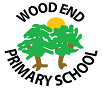 The site will be accessible from 9.30am for a 11am startStall holders are to provide their own table and will be allocated a space on arrival.I/we (the stall holder and additional people) accept the following points outlined by Friends Of Wood End School (FOWES) as part of the agreement to take part in this car boot and table top sale:1. The school site including the outside areas is a non-smoking zone including e-cigarettes 2. No dogs are allowed on the school grounds3. Provide own table and equipment as necessary4. The site needs to be cleared of rubbish and unsold items by 3pm5. Full payment should be sent with the booking form6. Stall holders cars are not to be moved on/off/around the school playground from 10.45am until the area is safe and clear (2.15pm approx)Signed ____________________ __________________________  Date______________________________________Thank you for supporting us!	PAID    				FOWES signature________________________________        FOWES                                         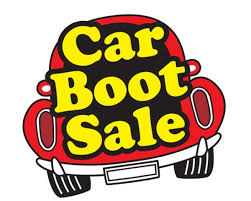      Car boot and Table top sale                        FOWES are organising a car boot sale Saturday 25th March 11am-2pm.An opportunity to de-clutter and clear some space!Please tell your friends and family and let us see if we can get a great turn out.Only £5 a table!Do not forget to come and grab yourself a bargain too!Terms and ConditionsThe site will be accessible from 9.30am for a 11pm startStall holders are to provide their own table and will be allocated a space on arrival.I/we (the stall holder and additional people) accept the following points outlined by Friends Of Wood End School (FOWES) as part of the agreement to take part in this car boot and table top sale:1. The school site including the outside areas is a non-smoking zone including  e-cigarettes 2. No dogs are allowed on the school grounds3. Provide own table and equipment as necessary4. The site needs to be cleared of rubbish and unsold items by 3pm5. Full payment needs to be sent with the booking form6. Stall holders cars are not to be moved on/off/around the school playground from 10.45am until the area is safe and clear (2.15pm approx)Please return the following form and £5 to secure your place.Please return to Joe/Sue or the school office._ _ _ _ _ _ _ _ _ _ _ _ _ _ _ _ _ _ _ _ _ _ _ _ _ _ _ _ _ _ _ _ _ _ _ _ _ _ _ _ _ _ _ _ _ _ _ _ _ _ _ _ _ _ _ _ _ _ _ _ _ _ _ _ _ _ I have read and understood the terms and conditions Signed__________________Date_____________               Paid 					FOWES signature_______________________________VenueWood End Primary School playground Saturday 25th March 2017 11am-2pmStall  Holders NamePhone number(for cancellation purposes)Email contactPlease return the completed form and money back to Joe and Sue at:FAO FOWESWood End Primary SchoolWood StreetWood EndAtherstoneWarksCV9 2QL                                               or by email to woodendfowes@yahoo.comStall  Holders NamePhone number(for cancellation purposes)Email contact